В соответствии с Федеральным законом от 22.07.2008 № 159-ФЗ                              «Об особенностях отчуждения недвижимого имущества, находящегося в государственной собственности субъектов Российской Федерации или в муниципальной собственности и арендуемого субъектами малого и среднего предпринимательства, и о внесении изменений в отдельные законодательные акты Российской Федерации», решением Березниковской городской Думы                        от 28.04.2009 № 604 «Об утверждении Положения о приватизации имущества, находящегося в собственности муниципального образования «Город Березники», протоколом заседания комиссии по приватизации имущества, находящегося в собственности муниципального образования «Город Березники» № 13 от 28.07.2021 г. ПРИКАЗЫВАЮ: 1.Предоставить субъекту малого и среднего предпринимательства преимущественное право на приобретение арендуемого имущества, на условиях, предусмотренных Федеральным законом от 22.07.2008 № 159-ФЗ                             «Об особенностях отчуждения недвижимого имущества, находящегося в государственной или в муниципальной собственности и арендуемого субъектами малого и среднего предпринимательства, и о внесении изменений в отдельные законодательные акты Российской Федерации»:- помещение, назначение: нежилое, этаж подвал №-, общей площадью 128,8 кв.м, кадастровый номер: 59:03:0400097:1593, по цене, равной его рыночной стоимости в размере 2 939 989 (Два миллиона девятьсот тридцать девять тысяч девятьсот восемьдесят девять) рублей 00 копеек (без учета НДС), арендатору индивидуальному предпринимателю Стариковой Владлене Викторовне в рассрочку на пять лет, ежемесячными, равными платежами.2. Отделу распоряжения и учета муниципального имущества, на основании представленных отделом содержания, приватизации имущества муниципальной казны и работы с муниципальными предприятиями документов о переходе права собственности на муниципальное имущество, исключить отчуждаемое имущество из реестра муниципального имущества муниципального образования «Город Березники».			3. Контроль за исполнением приказа возложить на заместителя начальника управления Митрофанову О.В.И.о. начальника управления                                                                  Е.В. Журавлева 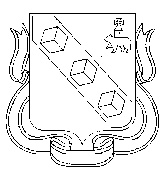 МУНИЦИПАЛЬНОЕ ОБРАЗОВАНИЕ «ГОРОД БЕРЕЗНИКИ»УПРАВЛЕНИЕ  ИМУЩЕСТВЕННЫХ И ЗЕМЕЛЬНЫХ ОТНОШЕНИЙ ПРИКАЗОб условиях приватизации муниципального имущества